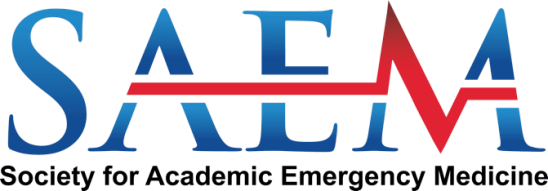 SAEM 2024 Awards  Mid-Career Investigator Award To the SAEM Awards Committee,  I nominate __________________________________________________________ (Nominee) of _________________________________________________________________ (Institution) for the Mid-Career Investigator Award in recognition of their demonstrated commitment and achievement in research during the mid-stage of their academic career. What are the nominee’s research accomplishments in the domains of original research in peer-reviewed journals, research support including grants and contracts, and peer-reviewed research presentations? How has the nominee trained and mentored other investigators (faculty, fellows, residents, and medical students), with examples of successful mentoring relationships? 
Give examples of how the nominee has been recognized for research excellence, which may include journal positions, grant reviewing, service related to research organizations, speaking invitations, or awards. How has (or will) the nominee’s research transformed the practice of emergency medicine or advanced emergency medicine research? Please include any additional information about the nominee that supports their qualifications for this award.Sincerely,  Nominator Name: __________________________________________________  Nominator Email: ____________________________  